母猪怎么喂才最省钱，母猪专用饲料配方效益高很多养殖猪的朋友们都说，母猪饲料自配料喂养不仅降低饲养成本，还增加经济效益，科学合理地喂食能够促进母猪泌乳量，产仔多、提高饲料报酬。现在给大家分享养殖多年总结的母猪饲料自配方：母猪饲料自配料​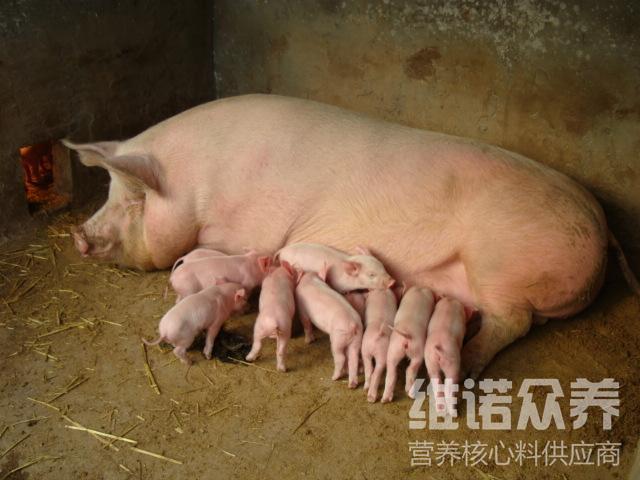 一、哺乳母猪饲料自配料：①玉米68%、豆饼15%、麦麸10%、鱼粉3%、 骨粉1.3%、贝壳粉1.9%、食盐0.5%、维诺母猪多维0.1%，维诺霉清多矿0.1%，维诺复合益生菌0.1%。②适用于产后1～20天的哺乳母猪玉米66.7%、麦麸8%、花生饼10%、豆饼12%、骨粉1.7%、贝壳粉0.8%、食盐0.5%，维诺母猪多维0.1%，维诺霉清多矿0.1%，维诺复合益生菌0.1%。③适用于产后20～30天的哺乳母猪玉米34.76%、豆饼25%、麦麸10%、高粱糠25 %、贝粉1.4%、食盐0.6%、青饲料2.94%，维诺母猪多维0.1%，维诺霉清多矿0.1%，维诺复合益生菌0.1%。④玉米29.9%、大麦30.2%、小麦麸10.4%、棉 仁粕6.8%、鱼粉5.1%、豆粕1.8%、骨粉1.3%、食盐0.4%、水花生12.6%、甘薯藤1.2%、维诺母猪多维0.1%，维诺霉清多矿0.1%，维诺复合益生菌0.1%。二、适用于太湖猪饲料自配料⑤玉米42.2%、玉米10%、高粱10%、麸皮18%、豆饼12%、 鱼粉5%、骨粉2%、食盐0.5%，维诺母猪多维0.1%，维诺霉清多矿0.1%，维诺复合益生菌0.1%。⑥ 玉米29.7%、稻谷18%、大麦8%、青糠15%、 麸皮 10%、豆饼12%、鱼粉5%、贝壳粉1.5%、食盐0.5%，维诺母猪多维0.1%，维诺霉清多矿0.1%，维诺复合益生菌0.1%。⑦ 玉米40%、大麦18%、豆饼13.7%、鱼粉3%、麸夫20%、干羊粉3%、碳酸钙 1.5%、食盐0.5%，维诺母猪多维0.1%，维诺霉清多矿0.1%，维诺复合益生菌0.1%。⑧ 玉米36.7%、大麦24%、豆饼14%、鱼粉3%、麸皮20%、骨粉1.5%、食盐0 .5%，维诺母猪多维0.1%，维诺霉清多矿0.1%，维诺复合益生菌0.1%。⑨玉米50%、大麦12.6%、豆饼10%、鱼粉6%、麸皮10%、草粉10%、骨粉 0.6 %、食盐0.5%、维诺母猪多维0.1%，维诺霉清多矿0.1%，维诺复合益生菌0.1%。母猪需要很多的营养，充足的营养能够改善母猪的不足，强健体质。母猪多维补充多种维生素、促进生长、提高免疫力，增强母猪产后恢复快，促使母猪断奶后早排卵早发情，缩短繁殖周期，提高繁殖效率。